Niech będzie pochwalony Jezus ChrystusTemat: Do kościoła chodzić trzeba…..Kochane przedszkolaki, witam was bardzo serdecznie i zapraszam na kolejną katechezę. Pamiętacie, że przeżywamy miesiąc maj poświęcony Maryi, naszej Matce i Królowej. Na jej cześć śpiewamy codziennie Litanie Loretańską, mam nadzieję, że w domu macie takie małe kapliczki przy których się modlicie i chwalicie Maryję.Dzisiaj zapraszam Was na katechezę  o kościele. 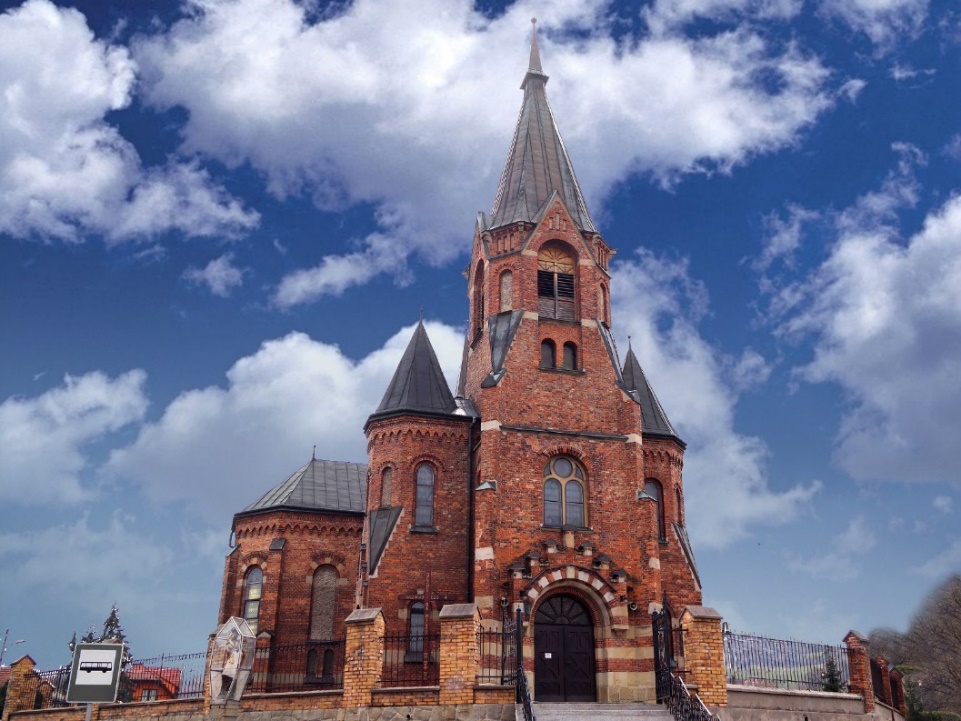 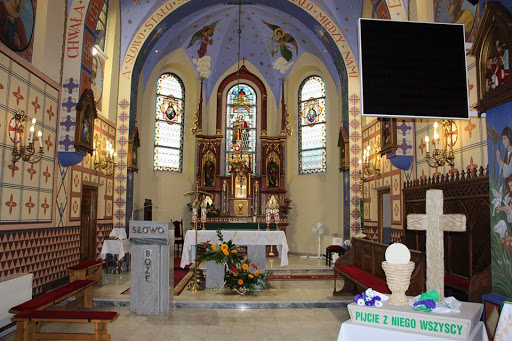 Ten kościół myślę, że rozpoznajecie, jest to kościół w Biegonicach, tam gdzie wasze przedszkole. Wiecie, że teraz mamy ograniczony dostęp do kościoła.Nie jest to z pewnością niczyja wina ani zamiar, ale może być to szansa na uświadomienie sobie, że chodzenie do kościoła jest dla nas ważne i potrzebne.Proszę teraz otwórzcie podany niżej link, myślę , że katecheza się Wam spodoba.https://katechezaprzedszkolaka.wordpress.com/2020/04/21/do-kosciola/Niżej jest obraz kościoła, proszę o pokolorowanie go. 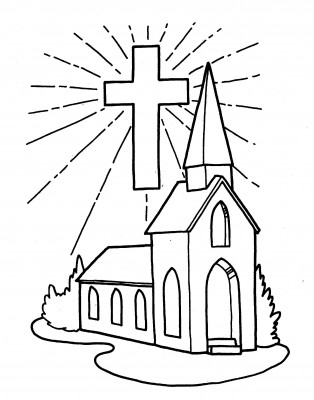 